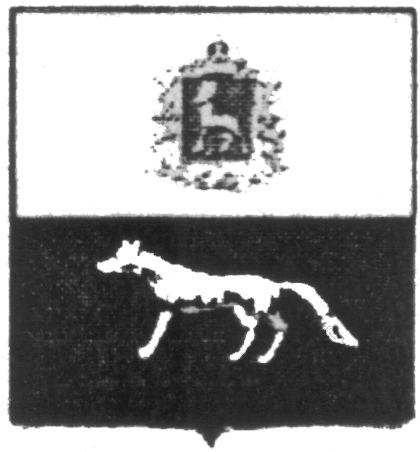 П О С Т А Н О В Л Е Н И Е       от 18.07.2019 г.  № 28О внесении изменений в Приложение к постановлению администрации сельского поселения Серноводск муниципального района Сергиевский № 49 от 29.12.2018г. «Об утверждении муниципальной программы «Благоустройство территории сельского поселения Серноводск муниципального района Сергиевский» на 2019-2021гг.»В соответствии с Федеральным законом от 06.10.2003 № 131-ФЗ «Об общих принципах организации местного самоуправления в Российской Федерации» и Уставом сельского поселения Серноводск, в целях уточнения объемов финансирования проводимых программных мероприятий, Администрация сельского поселения Серноводск муниципального района Сергиевский  ПОСТАНОВЛЯЕТ:        1.Внести изменения в Приложение к постановлению Администрации сельского поселения Серноводск муниципального района Сергиевский № 49 от 29.12.2018г. «Об утверждении муниципальной программы «Благоустройство территории сельского поселения Серноводск муниципального района Сергиевский» на 2019-2021гг.» (далее - Программа) следующего содержания:        1.1.В Паспорте Программы позицию «Объемы и источники финансирования Программы» изложить в следующей редакции:         Планируемый общий объем финансирования Программы составит:  8443,28595 тыс. рублей (прогноз), в том числе:-средств местного бюджета – 7261,24495 тыс. рублей (прогноз):2019 год 2548,81617 тыс. рублей;2020 год 2356,21439 тыс. рублей;2021 год 2356,21439 тыс. рублей.- средств областного бюджета – 1182,04100 тыс. рублей (прогноз):2019 год 1182,04100 тыс. рублей.2020 год 0,00 тыс. рублей;2021 год 0,00 тыс. рублей.         1.2. Раздел Программы «Перечень программных мероприятий, предусмотренных для реализации целей и решения задач муниципальной программы» изложить в следующей редакции:        1.3.В разделе Программы «Обоснование ресурсного обеспечения Программы» абзац 2 изложить в следующей редакции:         Общий объем финансирования на реализацию Программы составляет 8443,28595 тыс. рублей, в том числе по годам: 	2019 год – 3730,85717 тыс. рублей;	2020 год – 2356,21439 тыс. рублей;	2021 год – 2356,21439 тыс. рублей.    2.Опубликовать настоящее Постановление в газете «Сергиевский вестник».    3.Настоящее Постановление вступает в силу со дня его официального опубликования.	Глава сельского поселения Серноводск муниципального района Сергиевский                             Чебоксарова Г.Н.Наименование бюджетаНаименование мероприятийСельское поселение СерноводскСельское поселение СерноводскСельское поселение СерноводскНаименование бюджетаНаименование мероприятийЗатраты на 2019 год, тыс.рублейЗатраты на 2020 год, тыс.рублейЗатраты на 2021 год, тыс.рублейМестный бюджетУличное освещение1450,121502004,121502004,12150Местный бюджетТрудоустройство безработных, несовершеннолетних (сезонно)327,02007235,35492235,35492Местный бюджетУлучшение санитарно-эпидемиологического состояния территории50,7379746,7379746,73797Местный бюджетБак. анализ воды15,000000,000,00Местный бюджетПрочие мероприятия705,9366370,0000070,00000Местный бюджетИТОГО2548,816172356,214392356,21439Областной бюджетСубсидия на решение вопросов местного значения1182,041000,000,00Областной бюджетИТОГО1182,041000,000,00            ВСЕГО            ВСЕГО3730,857172356,214392356,21439